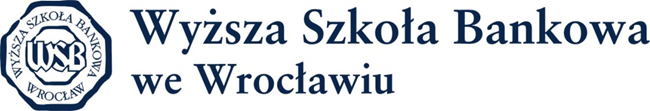 1st International Teaching Staff WeekWrocław 9-13th May Application Form Teaching Programme DetailsPlease e-mail the completed form by 5th April 2016 to international@wsb.wroclaw.plThe number of seats is limited. Please take into account that after applying you are not automatically selected.I agree to process my personal data by the administrator – WSB University in Wrocław based in Wrocław for marketing and promotional purposes connected to its activities pursuant to the Act on Personal Data Protection dated 29th August 1997 (Journal of Laws 2002, No. 101, item 926 as amended) any time also in the future.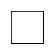 TitleName and Surname GenderHome University(name, country, city)Erasmus Code Position at Home UniversityDepartment/UnitTeaching Programme areaContact details (e-mail, telephone )Subject of the presentationType (lecture, workshop etc.)Duration Other requirements, please specify.